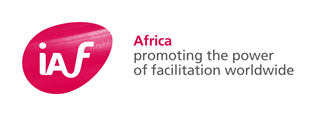 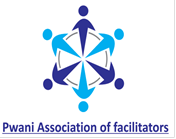 CONFIRMATION OF ATTENDANCE FORM7th IAF Conference 2018 (17th -20th October 2018) - Kaskazi Beach Hotel, Diani, KenyaPlease return this form before 07/09/2018.  Scan and send the filled form via email to the conference secretariat. Please attach a scanned copy of proof of payment of registration fee.   Email: pwanifacilitators@gmail.com First NameSurnameOrganisationCountry of residenceIAF MembershipAre you a member of the International Association of Facilitators? Yes                     If Yes, Chapter name: …………………………………………………….    NoEmail(For Presenters only)Topic/TitleSubthemeOutline of your session, incl. methods & process descriptionUse more space as neededBank payment detailsBENEFICIARY NAME : Pwani Facilitators
BENEFICIARY'S BANK : Cooperative Bank
BENEFICIARY'S A/C No. 01134445971600
BRANCH : Nkurumah Road
COUNTRY : KENYA
SWIFT CODE : KCOOKENA
BANK CODE : 11000
BRANCH CODE : 11004
PURPOSE : Conference feePayment150 USD for IAF Members. 200 USD for Non-IAF membersHave you attached the proof of payment?Yes No